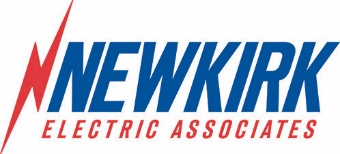 SUBCONTRACTOR PREQUALIFICATION FORMCOMPANY INFORMATION:                                                  FINANCIAL INFORMATION (please attached latest annual financial statement):REFERENCES:SAFETY INFORMATION:	Safety Incident Data:Safety Program Information:Authorization of Company Representative: I assert that all of the information provided herein is truthful to the best of my knowledge.Print Name: ___     ____	____	Title: ___     ____________   	Date: __     ___SUBMITTAL INSTRUCTIONS:  Submit the following documents along with this form (Please send each separately. Do not combine into one PDF):Prequalification Form (this form)OSHA 300 and 300A Logs for Past 3 years (combine logs into a single PDF, if possible)EMR Verification from Insurance Company or State BoardTable of Contents for Safety ManualISNetworld Grade Report or other third-party safety qualifier site grade report (if applicable)Prior year audited/reviewed financial statement.Submit all documents or questions to: prequal@newkirk-electric.comNewkirk Contact Name:Project Reference:Company Name: Mailing Address:Telephone:  Fax:Website:Primary Company Contact:Contact’s Address: Contact’s Phone:Contact’s Cell Phone:Contact’s E-mail Address:Names of Company Officers/Owners:Names of Company Officers/Owners:Names of Company Officers/Owners:Names of Company Officers/Owners:Type of Organization (e.g. Corporation, Partnership, etc.):Type of Organization (e.g. Corporation, Partnership, etc.):Type of Organization (e.g. Corporation, Partnership, etc.):Type of Organization (e.g. Corporation, Partnership, etc.):State of Origin:State of Origin:State of Origin:State of Origin:State Licenses/License Numbers:State Licenses/License Numbers:State Licenses/License Numbers:State Licenses/License Numbers:Primary Trade(s): (e.g.concrete, trucking, fence, excavation, etc.) Primary Trade(s): (e.g.concrete, trucking, fence, excavation, etc.) Primary Trade(s): (e.g.concrete, trucking, fence, excavation, etc.) Primary Trade(s): (e.g.concrete, trucking, fence, excavation, etc.) Date Company Established:  Date Company Established:  Years in Business (Current Name):Years in Business (Current Name):Number of Office Staff:Number of Office Staff:Number of Field Staff:Number of Field Staff:Workforce Status: Union	 Non-union Union	 Non-union Union	 Non-union Union	 Non-union Union	 Non-unionHas/Does Company:(Select all that apply) failed to complete a contract;   been involved in bankruptcy/reorganization;  have any pending judgments against them;   have any claims or suits against them.If checked any above, please explain:20     :20     :20     :Annual Sales (preceding three years):Tax ID Number:	Dun & Bradstreet Number and Rating:Bank Reference (include contact name, address, phone, e-mail):Bonding Reference (include contact name, address, phone, email)Bonding Capacity (single/aggregate):Project References:**Please list your three largest projects completed in the past 3 years.1. Customer Name:      Project Name/Location:      Project Value:      Customer Contact Name:      Phone:      Email:      2. Customer Name:      Project Name/Location:      Project Value:      Customer Contact Name:      Phone:      Email:      3.Customer Name:      Project Name/Location:      Project Value:      Customer Contact Name:      Phone:      Email:      Trade References:1. Customer Name:      Contact Name:      Address:      Phone:      Email:      2.Company:      Contact Name:      Address:      Phone:      Email:      Highest Ranking Safety Contact Name/Title:Contact’s Phone:Contact’s E-mail Address:(Previous 3 years)(Previous 3 years)20     :20     :20     :20     :EMR/Experience Modification Rating:EMR/Experience Modification Rating:Total Hours Worked:Total Hours Worked:Lost Day Cases:Lost Day Cases:Restricted/Transfer Cases:Restricted/Transfer Cases:Days Away/Restricted/Transfer Rate (DART)Days Away/Restricted/Transfer Rate (DART)Total Recordable Incidents:Total Recordable Incidents:Total Recordable Incident Rate (TRIR):Total Recordable Incident Rate (TRIR):Any fatalities in past 5 years?Any fatalities in past 5 years?Any fatalities in past 5 years?Any fatalities in past 5 years?	If yes, please explain:Any citations in past 5 years?Any citations in past 5 years?Any citations in past 5 years?Any citations in past 5 years?	If yes, please explain:Do you subscribe to ISNetworld or any other third-party safety qualification sites? If yes, list the name(s) of each site you are currently active with:Yes     No  Sites:       Yes     No  Sites:       Does Company have a Written Safety Program (attached Table of Contents)? Yes     No  Yes     No  Does your Safety Program include the following?EHS Policy statement signed by company managementYes No Management Involvement and Commitment in EHS ProgramYes No Hazard Identification and Risk ControlYes No Rules and Work ProceduresYes No Communications and TrainingYes No Incident/Accident InvestigationYes No Incident/Accident ReportingYes No Work Permit (including isolation of energy)Yes No Confined Space EntryYes No Fall ProtectionYes No PPE ProgramYes No Portable Electrical/Power ToolsYes No Driver Safety ProgramYes No Compressed Gas CylindersYes No Electrical Equipment Grounding AssuranceYes No Power Industrial Vehicles (Forklifts, Cranes, Etc.)Yes No HousekeepingYes No Unsafe Work Conditions ReportingYes No Emergency Preparedness Plan / Evacuation PlanYes No Waste Disposal/Pollution Prevention PlanYes No Regular Workplace Inspections / AuditsYes No Drug and Alcohol ProgramYes No Pre-Employment Drug/Alcohol TestingYes No Reasonable Cause Drug/Alcohol TestingYes No Post-Accident Drug/Alcohol TestingYes No Post Rehabilitation/Return to Work TestingYes No Do you agree to comply with all Newkirk Electric’s Safety Policies and Procedures, and the Safety Policies or requirements of the Owner/Prime Contractor for all projects you perform work on?Yes     No  